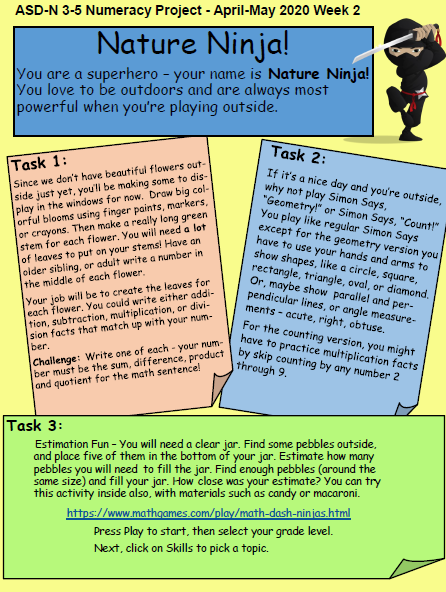 Suggestions for Home Learning Week 5 (May 4 to May 8th) 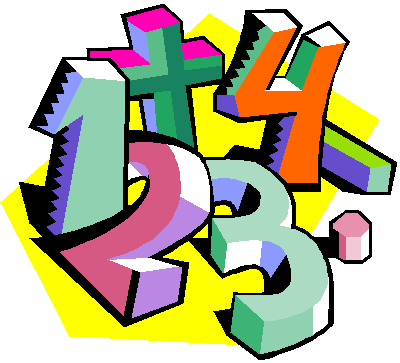 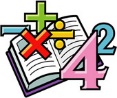 Grade 5 Math Suggestions for Home Learning Week 5 (May 4 to May 8th) Grade 5 Math Suggestions for Home Learning Week 5 (May 4 to May 8th) Grade 5 Math Using  No TechnologyWith TechnologyMultiplication & Division Practice Ideas to practice your Multiplication and Division Facts:Play Multiplication Snap with cardsUse flash cards Make up 12 questions to solveRoll two dice and multiply the two numbersHere is a link to some awesome hands on ideas to make and learn your facts at home.https://www.weareteachers.com/22-fun-hands-on-ways-to-teach-multiplication/Study your math facts from 1 to 9.  You should be able to do 12 questions in one minute.www.multiplication.comhttps://www.abcya.com/search/?term=multiplication&type=game&id=0 https://www.abcya.com/games/number_ninja_multiplesMath ReviewMental Math Review:  Practice multiplying larger nice numbers ending in zero.30 x 40 = 1200Whole Number Review:Can you find examples of large numbers in a newspaper or magazine?  Practice reading the number aloud and writing it in expanded form.32 486 = thirty-two thousand four hundred eighty sixA great website to use is Dreambox to review all math concepts covered this year.  www.dreambox.com/at-homeAnother website to review all Grade 5 Math outcomes is:https://on.mathgames.com/grade5Something NewThis week we will continue to work on fractions and decimals and have some time to work on the sheets I sent home in your Home Learning duo-tang.At the top of the sheets, you will find a “Quick Review”.  Read this first and them complete your sheets on Fractions and Decimals.This week we will continue to work on fractions and decimals and have a chance to work on the sheets I sent home in your Home Learning duo-tang.Here are few videos that might help.Decimal Review:  https://www.khanacademy.org/math/arithmetic/arith-decimals/arith-review-add-decimals/v/introduction-to-adding-decimals-tenthsFraction Review: https://www.khanacademy.org/math/arithmetic/fraction-arithmetic/arith-review-fractions-intro/v/cutting-shapes-into-equal-partsA Bit of FunSee “Nature Ninja” math activity (Week 2) on next page.OrCheck out these paper 3D shapes to make at home.https://teachbesideme.com/3d-paper-shapes/Check out these cute Fractions Flowers:https://teachbesideme.com/fraction-flowers/You can use your lego to create multiplication towers:http://www.navigatingbyjoy.com/2014/03/02/make-multiplication-tower/For extra practice sheets, please check out the duo tang that I sent home in your bag this week 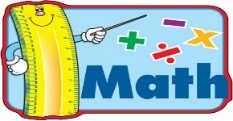 For extra practice sheets, please check out the duo tang that I sent home in your bag this week For extra practice sheets, please check out the duo tang that I sent home in your bag this week 